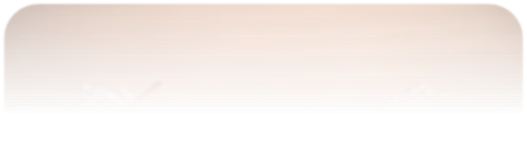 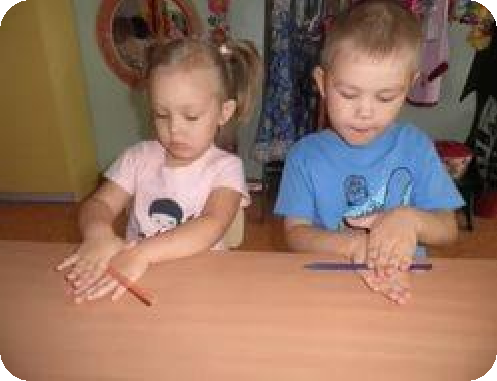 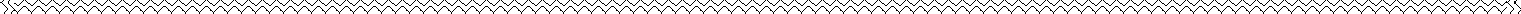 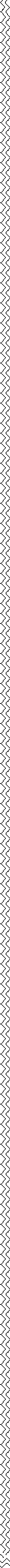 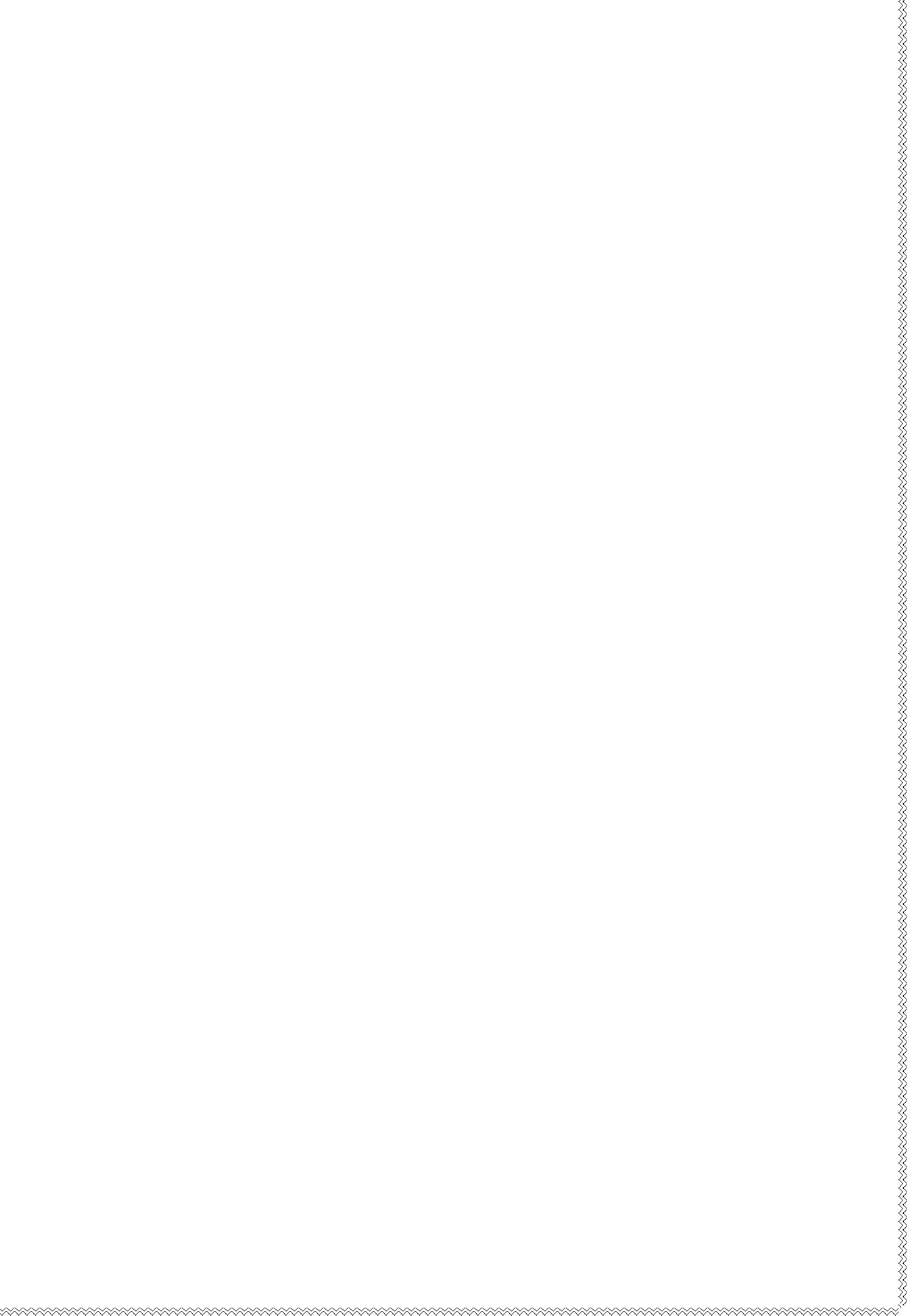 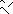 Нейрогимнастика как средство развития межполушарного взаимодействия у детей дошкольного возраста.Уважаемые родители, мы предлагаем ряд упражнений, которые способствуютразвитиюмозгаи снятию напряженияуребенка.Нейрогимнастика–этопрограмма,котораяактивизируетестественныемеханизмы мозга при помощи физических движений.Включая в ежедневные занятияс ребенком гимнастику для мозга, мы тем самым повышаем эффективность занятий ивозможный результат.Этаметодикапозволяет:улучшитьконцентрациювнимания,памяти;эффективноразвиватьинтеллектуальныеитворческиеспособности;снятьстресс,нервноенапряжение;оптимизироватьсобственныерезервыребенкаидр.Все мы знаем, что мозг человека состоит из двух полушарий – левого иправого и каждое из них имеет свои специфические функции. При этом полушарияразвиты неодинаково. Для гармоничного развития обоих полушарий мозга и служитнейрогимнастика.Всеупражнениякомплексаимеютсвоюконкретнуюцель,аразделитьих условноможно натри функциональныхблока.Комплекс нейрогимнастических упражнений для детей 5-7 летПодготовимкистирук:Взявшись за мочки ушных раковин, потянуть их вниз. Взявшись за верхушкиушныхраковин,потянутьихвверх.Взявшисьзасреднюючастьушныхраковин,потянутьихвперед,потомназадив стороны.Указательнымиисреднимипальцамиобеихрукодновременно«рисовать»круги (массажироватькруговыми движениями)по контурущек.Указательными и средними пальцами рук одновременно «рисовать» круги поконтуру лба и на подбородке. Движения следует выполнять двумя рукамиодновременно,но впротивоположныхнаправлениях.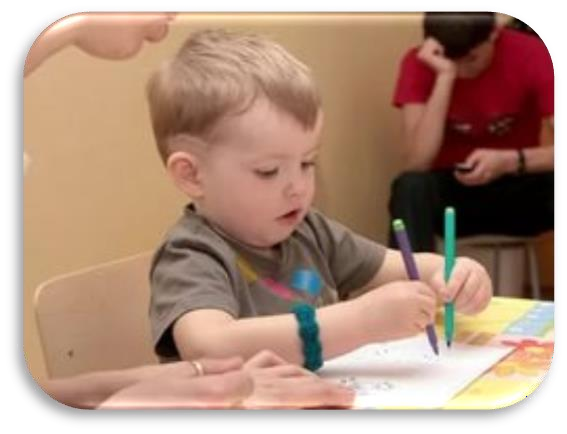 Указательнымиисреднимипальцами рук«рисовать»вокругглазочки(глазавэто времядолжныбытьоткрыты).Вдох–пауза –выдох–пауза. Привдохегубывытягиваются «трубочкой»исшумом «пьют» воздух. Желательно при этом представлять оранжевый или желтыйшар,размещенныйвживоте.Шарнадуваетсяисдуваетсявритме дыхания.Дыханиетолькочерезлевую,апотомтолькочерезправуюноздрю(приэтомдля закрытия правой ноздри используется большой палец правой руки, остальныепальцысмотрятвверх;а длязакрытия левойноздри– мизинецправойруки.РазвитиевзаимодействиямеждуполушариямиУпражненияразделеныпоуровнюсложностиначетырекомплекса.Переходитькновомукомплексуследуеттолькопослетого,какребеноксможетвыполнятьупражнениябеззрительного иустного контроля.Упражнение«Жаба»Руки положить на стол или на колени. Одна рука сжата в кулак, ладонь другойруки лежит на плоскости стола или на коленях. Задание: одновременно ицеленаправленно изменятьположениярук.Упражнение«Кольцо»По очереди и как можно более быстро перебирать пальцами рук, соединяя их вкольцо с большим пальцем (последовательно: указательный, средний, безымянный имизинец).Упражнениеповторятьвпрямомпорядке(отуказательногопальцадомизинца)и вобратном(отмизинцадоуказательного).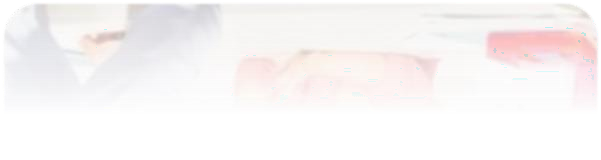 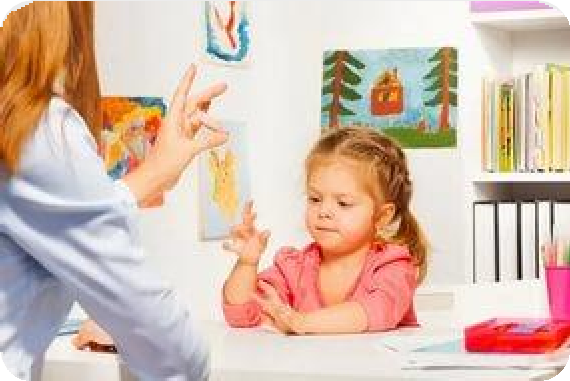 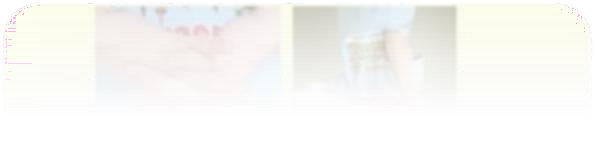 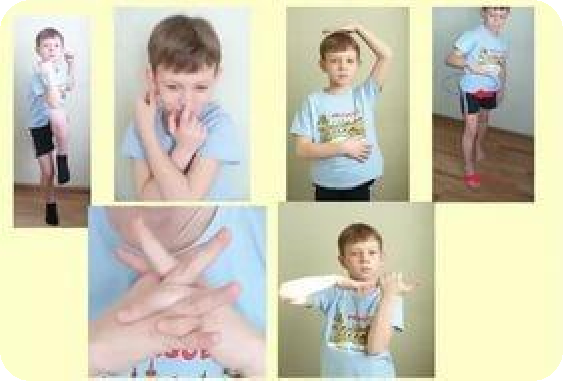 Упражнение«Гусак–курочка–петух»Ребенкупоказываюттриположенияруки,которыепоследовательносменяютдругдруга:Гусак–ладоньсогнутаподпрямымуглом.Пальцывытянутыипритиснутыодинкдругому.Указательный палец полусогнутыйи опираетсянабольшой.Курочка–ладоньнемногосогнута.Указательныйпалецопираетсянабольшой.Остальныенакладываютсяодиннадругойвполусогнутомположении.Петух–ладоньподнятавверх.Указательныйпалецопираетсянабольшой.Остальныепальцыраскинутывстороны иподнятывверх –это «гребешок».Упражнение«Ухо–нос»Взятьсялевойрукойзакончикноса,аправой–запротивоположноеухо.Одновременноопуститьрукиихлопнутьвладоши.Изменитьположениеруксточностьюдонаоборот.Упражнение«Зеркальноеотражение»Рисоватьобеимирукамигеометрическиефигурывначалеввоздухе,апотомнабумаге.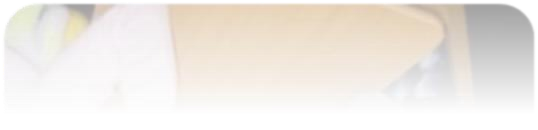 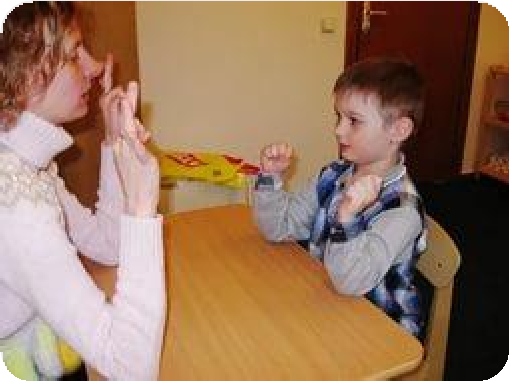 Упражнение«Солнце–забор–камень»Ребенкупоказываюттриположенияруки,которыепоследовательносменяютдругдруга.Солнце–рукаподнятавверх,пальцывыпрямленыиширокоразведены.Забор– пальцыплотноприжатыдруг кдругуивытянутывверх.Камень–ладоньсжатавкулак.Упражнение«Цепочка»По очереди и как можно быстрее перебирать пальцами рук, соединяя их в кольцосбольшимпальцем(поочередно:указательный,средний,безымянныйимизинец).В«кольцо» попеременно пропускаем«кольца» из пальцев другой руки. Упражнениеповторятьвпрямомпорядкеивобратном.Вначаледвижениявыполняютсявпривычномдля ребенказахвате,потомегонеобходимообязательнопоменять.Упражнение«Ножницы –собака–лошадка»Ребенку показывают три положения руки, которые последовательно сменяютдругдруга.Ножницы–указательныйисреднийпальцывытянутывперед,мизинецибезымянный палец прижаты кладони большимпальцем.Собака–ладоньследуетпоставитьребром,большойпалецраспрямитьиподнятьвверх.Указательный палецсогнутый,остальныесомкнуты.Лошадка–большойпалецправойрукиподнятвверх,остальныесомкнуты.Сверху обхватить правую руку ладонью левой рукиподугломтак,чтобывышлагрива.Упражнение«Фонарики»Пальцы правой руки выпрямлены, раскинуты в разные стороны и напряжены.Левая рука стиснута в кулак. По очереди изменяются положения рук: стискиваютсяпальцы направой,выпрямляютсяналевой руке,и наоборот.Упражнение«Симметричныерисунки»Праваярукарисуетправуючастьрисунка,алевая–левую.Упражнение«Кулак –ребро–ладонь»Ребенкупоказываюттриположениярукинаплоскостистола,которыепоследовательносменяютоднодругое:ладонь,сжатаявкулак,ладоньребром,расправленнаяладонь.Желательнотолькововремяусложненийвводитьречевойконтрольпри помощи команд–«Кулак!»,«Ребро!»,«Ладонь!».Упражнение«Гости»Выпрямитькистьипоочередиприсоединятьбезымянныйпалецкмизинцу,средний –куказательному.Ритмичноизменятьположения пальцев.Упражнение«Заяц–коза–вилка»Ребенку показывают триположение руки, которые последовательно сменяютодно другое:Заяц – указательный и средний пальцы вытянуты вверх, мизинец и безымянныйпалец прижатык ладонибольшимпальцем.Коза–указательныйпалецимизинецвыпрямлены,среднийибезымянныйпальцы прижатыкладони.Вилка–указательный,среднийибезымянныйпальцывытянутывверх,расставленывстороныинапряжены. Большойпалецприжимаетмизинецкладони.Упражнение«Кошка»Подушечкипальцевлевойрукиприжатыкверхнейчастиладони.Пальцыправой руки выпрямлены, расставлены в стороны и напряжены. Следует по очередиизменятьположениярук–выпускатьи прятать«коготки».Упражнение«Зеркальноеотражение»(цифры)Цифрырисуютввоздухедвумя рукамивзеркальномотражении.Упражнение«Замок»Скрестить ладони друг с другом, сцепить пальцы в замок, развернуть рукиксебе. В таком положении ребенку необходимо двигать пальцем, на который указываетвзрослый,точноичетко.Движениясоседнимипальцаминежелательны.Дотрагиваться до пальца нельзя. В упражнении последовательно должны приниматьучастиевсепальцыобеихрук.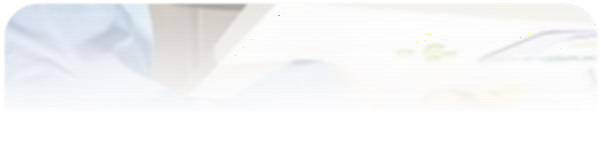 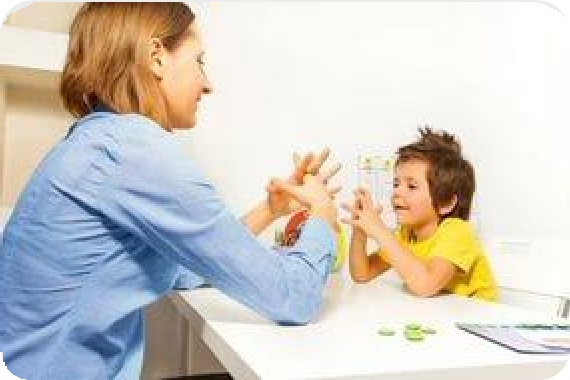 Упражнение«Частокол»Рукиподнятьвверх,пальцывыпрямлены.Втакомположениискреститьуказательный и средний палец, потом безымянный и мизинец. Ритмично изменятьскрещенияпальцев.Упражнение«Флажок–рыбка–лодочка»Ребенку показывают три положения руки, которые последовательно сменяютдругдруга:Флажок–ладоньребром, большойпалецвытянутвверх.Рыбка–пальцывытянутыиприжатыдругкдругу.Указательныйпалецопираетсянабольшой.Лодочка–обеладонипоставленыребромисоединеныковшиком.Большиепальцы прижатыкладони.Упражнение«Лезгинка»Ребенок прижимает подушечки пальцев к верхней части ладони, большой палецотводит вбок.Прямойладонью левойрукив горизонтальномположениикасаетсямизинцаправой.Послеэтогоодновременноизменяетположениеправойилевой рук.Упражнение«Рисованиегоризонтальныхвосьмерок»Ребенокрисуетгоризонтальныевосьмеркиввоздухевначалеодной,потомдругой рукой.Потомрисоватьвосьмерки набумаге.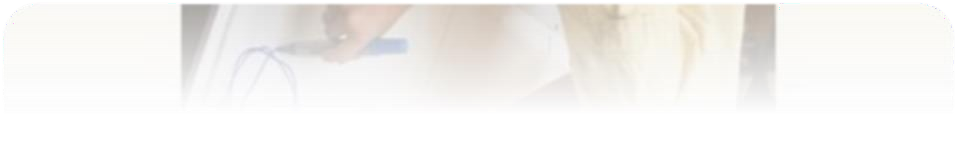 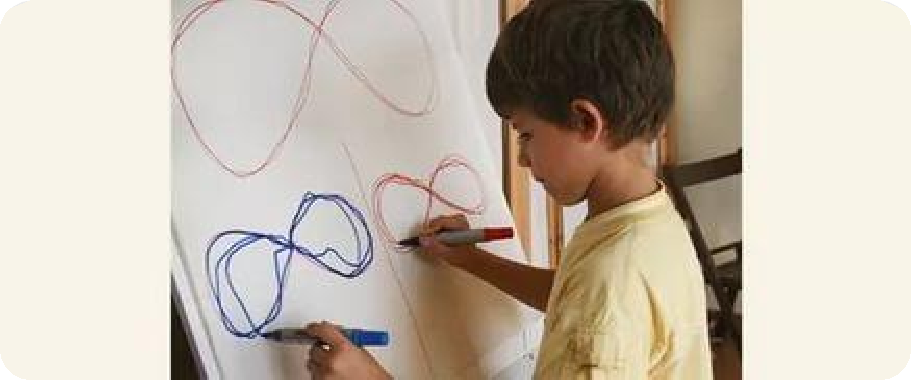 Этот комплекс упражнений следует выполнять ежедневно в течение 6-8 недельпо15-20минутвдень.Каждоеупражнениедляразвитиявзаимодействиямеждуполушарияминеобходимоповторять6-8раз.Длятогочтобыребенокусвоилположение рук, упражнения следует выполнять вначале правой, затем левой рукой, итолько потомдвумяруками.Уважаемые родители, в результате регулярного выполнения такой гимнастикиповышаетсястрессоустойчивость,улучшаютсяпамятьивнимание,развиваетсялогическоемышление.